Всероссийская олимпиада школьников по географии 2019-2020уч. г.Школьный этап. География 5 классОТВЕТЫ И КРИТЕРИИ ОЦЕНИВАНИЯВСЕГО 40 баллов*, **Ответ: Антарктида8 баллов (засчитывается только при орфографически верном написании)Ответ: Срединно-Атлантический хребет7 балловОтвет: Самый протяжённый с севера на юг Самый протяжённый по экваторуСамый неспокойный (подводные землетрясения, цунами)Самое большое кол-во материков омывает (омывает 5 материков из 6)4 баллаОтвет: египетская пирамида, Африка (или пирамида находится в Африке) 4 баллаОтвет: мамонт 4 баллаОтвет: Бразилия, Южная Америка 6 балловОтвет: Кронверк, Кронверкский пролив 4 балла правильном написании названияОтвет: Константиновское, Сосновая Поляна, Южно-Приморское, Юго-Западное, Красное Село, Урицк в зависимости от ОО 3 балла при правильном написании*засчитываются орфографически правильные ответы**засчитывается полный ответВсероссийская олимпиада школьников по географии 2019-2020 уч. г.Школьный этап. География 6 классОТВЕТЫВСЕГО 40 балловОтвет: Ф. Ф Беллинсгаузен, М. П. Лазарев (равнозначные варианты ответа – Фаддей Фаддеевич Беллинсгаузен, Михаил Петрович Лазарев), Антарктида8 баллов (засчитывается только при орфографически верном написании)Ответ: Срединно-Атлантический хребет7 балловОтвет: Самый протяжённый с севера на юг Самый протяжённый по экваторуСамый неспокойный (подводные землетрясения, цунами)Самое большое кол-во материков омывает (омывает 5 материков из 6)Да, вернобалла. Допускаются авторские формулировки по существу (например «самая большая литосферная плита») Ответ: 1, 2, Евразия, Европа и Азия1, 4, Евразия, Европа и Азия6 баллов (оценивается полный ответ, могут быть названы достопримечательности)Ответ: мамонт2 баллаОтвет: Бразилия, Южная Америка, Боливия, Чили 4 балла (оценивается полный ответ и орфографически правильное написание названий)Ответ:6 балловОтвет: Константиновское, Сосновая Поляна, Южно-Приморское, Юго-Западное, Красное Село, Урицк в зависимости от ОО3 балла при правильном написании ТАБЛИЦА ДЛЯ ПРОВЕРКИВсего баллов – 40*засчитываются орфографически правильные ответы**засчитывается полный ответ*** Граница между МО Юго-Западным и Южно-Приморским проходит по оси улицы ДесантниковВсероссийская олимпиада школьников по географии 2019-2020 уч. г.Школьный этап. География 7 классОтвет: Ф. Ф Беллинсгаузен, М. П. Лазарев (равнозначные варианты ответа – Фаддей Фаддеевич Беллинсгаузен, Михаил Петрович Лазарев), Антарктида7 баллов (*засчитывается только при орфографически верном написании) Александр Гумбольдт (равнозначные варианты ответа - Александр фон Гумбольдт и Александр Фридрих фон Гумбольдт) 6 баллов (*засчитывается только при орфографически верном написании)Ответ: лабрадорит6 баллов (*засчитывается только орфографически верное написание минерала) Ответ: Самый протяжённый с севера на юг Самый протяжённый по экваторуСамый неспокойный (подводные землетрясения, цунами)Самое большое кол-во материков омывает (омывает 5 материков из 6)Да, верно4 балла (принимаются ответы в любой последовательности и в любом сочетании, допускается бОльшее количество ответов, чем требуется в задании)Ответ: 1, 2, Евразия, Европа и Азия	1, 4, Евразия, Европа и Азия4 балла (оценивается полный ответ, могут быть названы достопримечательности)Ответ: Намиб и Атакама образовались под влиянием на климат побережья холодных океанических прибрежных течений, расположены на западных побережьях (или «расположены на западных побережьях Африки и Южной Америки)6 баллов*Ответ: Бразилия, Южная Америка, Боливия, Чили (**оценивается полный ответ и орфографически правильное написание названий)5 балловОтвет: Константиновское, Сосновая Поляна, Южно-Приморское, Юго-Западное, Красное Село, Урицк в зависимости от ОО2 балла при правильном написании ***ВСЕГО 40 балловТАБЛИЦА ДЛЯ ПРОВЕРКИМаксимальное количество баллов – 40*засчитываются орфографически правильные ответы**засчитывается полный ответ*** Граница между МО Юго-Западным и Южно-Приморским проходит по оси улицы ДесантниковВсероссийская олимпиада школьников по географии 2019-2020 уч. г.Школьный этап. География 8 классОтвет: Ф. Ф Беллинсгаузен, М. П. Лазарев (равнозначные варианты ответа – Фаддей Фаддеевич Беллинсгаузен, Михаил Петрович Лазарев), Антарктида8 баллов (*засчитывается только при орфографически верном написании)Ответ: Александр Гумбольдт (равнозначные варианты ответа - Александр фон Гумбольдт и Александр Фридрих фон Гумбольдт) 7 баллов *(засчитывается только при орфографически верном написании фамилии)Ответ: лабрадорит7 баллов *(засчитывается только орфографически верное написание минерала) Ответ: Азия ,4 баллаОтвет: **, 4, Евразия, Азия. 4 баллаОтвет: **Намиб в Африке и Атакама в Южной Америке, 4 балла: Уганда, Африка, 4 баллаОтвет: ***Константиновское, Сосновая Поляна, Южно-Приморское, Юго-Западное, Красное Село, Урицк в зависимости от ОО2 балла при правильном написании ВСЕГО 40 балловТАБЛИЦА ДЛЯ ПРОВЕРКИМаксимальное количество баллов – 40*засчитываются орфографически правильные ответы**засчитывается полный ответ*** Граница между МО Юго-Западным и Южно-Приморским проходит по оси улицы ДесантниковВсероссийская олимпиада школьников по географии 2019-2020 уч. г.Школьный этап. География 9 классОтветыОтвет: Ф. Ф Беллинсгаузен, М. П. Лазарев (равнозначные варианты ответа – Фаддей Фаддеевич Беллинсгаузен, Михаил Петрович Лазарев), Антарктида, «Восток» и «Мирный»7 баллов (*засчитывается только полный ответ, при орфографически верном написании)Ответ: Александр Гумбольдт (равнозначные варианты ответа – Александр фон Гумбольдт и Александр Фридрих фон Гумбольдт) 5 баллов (*засчитывается только при орфографически верном написании фамилии)Ответ: 2, 4, Евразия, Азия 5 баллов за полный ответОтвет: Крым (Крымский полуостров), Республика Крым и город федерального подчинения Севастополь, Крымский Федеральный округ5 баллов за полный ответ** и правильное написаниеОтвет: остров Врангеля (о. Врангеля), северное, восточное и западное полушария4 балла за полный ответ**Ответ: Евразия - 1,4; Северная Америка - 2, 3; это №3 – иглу.Сверху вид всех этих жилищ одинаков – это круглое в плане жилище. Для выхода дыма от очага вверху располагается отверстие (на схеме его можно изобразить точкой в центре окружности). Жилище такой формы можно быстро построить и быстро разобрать, максимальный объём внутри при небольшой занимаемой площади. 	Рисунок ВИД СВЕРХУ в форме двух концентрических окружностей, (внутренняя – очень маленького диаметра – дымоход), радиальными штрихами могут быть изображены опорные жерди, – принимается вместо словесного описания.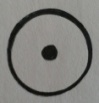 **6 баллов за полный ответОтвет: Монако (Княжество Монако) и Индонезия (Республика Индонезия)**6 баллов за полный ответОтвет: Константиновское, Сосновая Поляна, Южно-Приморский, Юго-Западный, Красное Село, Урицк в зависимости от ОО2 балла при правильном написании ***ТАБЛИЦА ДЛЯ ПРОВЕРКИВсего 40 балловВсероссийская олимпиада школьников по географии 2019-2020 уч. г.Школьный этап. География 10-11 классыОтвет: «Восток» и «Мирный», Ф. Ф Беллинсгаузен, М. П. Лазарев (равнозначные варианты ответа – Фаддей Фаддеевич Беллинсгаузен, Михаил Петрович Лазарев), Антарктида8 баллов (*засчитывается полный ответ при орфографически верном написании)Ответ: Александр Гумбольдт (равнозначные варианты ответа - Александр фон Гумбольдт и Александр Фридрих фон Гумбольдт) 7 баллов (*засчитывается только при орфографически верном написании фамилии)Ответ: Пулковский меридиан (допустимый ответ - Пулковский)5 баллов (*засчитывается только орфографически верное написание)Ответ: 2, 4, Евразия, Азия	2 баллаОтвет: п-ов Чукотка (Чукотский п-ов); Чукотское, Берингово, Северный Ледовитый, Тихий, Берингов, Семён Дежнёв, Беринг (Витус Беринг)2 балла (* только орфографически верное написание).Ответ:Примечание: могут быть приведены иные доводы, сформулированные участником, смотреть по контексту и оценивать полноту и логичность рассуждений, владение терминологией. 10 баллов за полный доказательный ответОтвет:**Для США этот проект означает усиление позиций 1) геополитического конкурента – Китая в Азии и Европе, что крайне нежелательно в условиях торгово-финансовых противоречий между США и Китаем и 2) Евросоюза, который США пытаются «замкнуть на себя» в торговле. ** Могут быть авторские формулировки, оценивать по контексту. 4 балла.Ответ: Константиновское, Сосновая Поляна, Южно-Приморский, Юго-Западный, Красное Село, Урицк в зависимости от ОО. 2 балла при правильном написанииТАБЛИЦА ДЛЯ ПРОВЕРКИ РАБОТВСЕГО 40 баллов№баллыответ18Антарктида27Срединно-Атлантический хребет34Самый протяжённый с севера на юг Самый протяжённый по экваторуСамый неспокойный (подводные землетрясения, цунами)Самое большое кол-во материков омывает (омывает 5 материков из 6); допустимы другие авторские формулировки по существу44египетская пирамида, Африка (или пирамида находится в Африке)54мамонт66Бразилия, Южная Америка74Кронверк, Кронверкский пролив83Константиновское, Сосновая Поляна, Южно-Приморское, Юго-Западное, Красное Село, Урицк в зависимости от ОО№ п/п«Лишний» объектОбъяснение выбора1ЭверестНе вулкан, все остальные - вулканы2ВикторияВ Африке, остальные в Сев.Америке или остальные – Великие Американские озёра3ФлоридаПолуостров, остальные – острова№баллответ1*8Ф. Ф Беллинсгаузен, М. П. Лазарев (равнозначные варианты ответа – Фаддей Фаддеевич Беллинсгаузен, Михаил Петрович Лазарев), Антарктида27Срединно-Атлантический хребет34Самый протяжённый с севера на юг Самый протяжённый по экваторуСамый неспокойный (подводные землетрясения, цунами)Самое большое кол-во материков омывает (омывает 5 материков из 6)Да, верно. Допускаются авторские формулировки по существу461, 2, Евразия, Европа и Азия1, 4, Евразия, Европа и Азия52мамонт6**4Бразилия, Южная Америка, Боливия, Чили768***3Константиновское, Сосновая Поляна, Южно-Приморское, Юго-Западное, Красное Село, Урицк в зависимости от ОО№баллыответ17Ф. Ф Беллинсгаузен, М. П. Лазарев (равнозначные варианты ответа – Фаддей Фаддеевич Беллинсгаузен, Михаил Петрович Лазарев), Антарктида26Александр Гумбольдт (равнозначные варианты ответа - Александр фон Гумбольдт и Александр Фридрих фон Гумбольдт) 36Лабрадорит44Самый протяжённый с севера на юг Самый протяжённый по экваторуСамый неспокойный (подводные землетрясения, цунами)Самое большое кол-во материков омывает (омывает 5 материков из 6)Да, верно; Допускаются авторские правильные ответы по существу541, 2, Евразия, Европа и Азия1, 4, Евразия, Европа и Азия6*6Намиб и Атакама образовались под влиянием на климат побережья холодных океанических прибрежных течений, расположены на западных побережьях (или «расположены на западных побережьях Африки и Южной Америки)7**5Бразилия, Южная Америка, Боливия, Чили (оценивается полный ответ и орфографически правильное написание названий)8***2Константиновское, Сосновая Поляна, Южно-Приморское, Юго-Западное, Красное Село, Урицк в зависимости от ОО№баллыответ17Ф. Ф Беллинсгаузен, М. П. Лазарев (равнозначные варианты ответа – Фаддей Фаддеевич Беллинсгаузен, Михаил Петрович Лазарев), Антарктида26Александр Гумбольдт (равнозначные варианты ответа - Александр фон Гумбольдт и Александр Фридрих фон Гумбольдт) 36Лабрадорит44Азия 542, 4, Евразия, Азия65Намиб в Африке и Атакама в Южной Америке7*6Уганда, Африка82Константиновское, Сосновая Поляна, Южно-Приморское, Юго-Западное, Красное Село, Урицк в зависимости от ОО№баллыответ17Ф. Ф Беллинсгаузен, М. П. Лазарев (равнозначные варианты ответа – Фаддей Фаддеевич Беллинсгаузен, Михаил Петрович Лазарев), Антарктида, «Восток» и «Мирный»25Александр Гумбольдт (равнозначные варианты ответа – Александр фон Гумбольдт и Александр Фридрих фон Гумбольдт)352, 4, Евразия, Азия 45Крым (Крымский полуостров), Республика Крым и город федерального подчинения Севастополь, Крымский Федеральный округ54остров Врангеля (о. Врангеля), северное, восточное и западное полушария66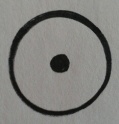 Евразия - 1,4; Северная Америка - 2, 3; это №3 - иглуСверху вид всех этих жилищ одинаков – это круглое в плане жилище. Для выхода дыма от очага вверху располагается отверстие (на схеме его можно изобразить точкой в центре окружности). Жилище такой формы можно быстро построить и быстро разобрать, максимальный объём внутри при небольшой занимаемой площади. Рисунок ВИД СВЕРХУ в форме двух концентрических окружностей, (внутренняя – очень маленького диаметра – дымоход), радиальными штрихами могут быть изображены опорные жерди, – принимается вместо словесного описания76Монако (Княжество Монако) и Индонезия (Республика Индонезия)82МО Константиновское, Сосновая Поляна, Южно-Приморский, Юго-Западный, Красное Село, Урицк в зависимости от ООКомпанияДоводы ЗАДоводы ПРОТИВ«Рос-нефть» собственное производство, новые рабочие места в Приморье, экономия на оплате покупки листа и его транспортировки«Северсталь» уже сейчас – крупнейший производитель качественного проката; запуска собственного производства надо ждать 5 лет;«Север-сталь»гарантированный стабильный крупный потребитель продукции в условиях санкционного давленияпотребитель расположен далеко, транспортные издержки;РЖДгарантированный стабильный крупный потребитель услуг по перевозке грузов по железной дорогекрупногабаритный стальной лист требует нестандартной платформы и сложно сочетается с другими типами вагонов при формировании грузового состава.«Северный ход»: а) к Ла-МаншуКитай, Монголия, Россия, Белоруссия, Польша, Германия, Бельгия«Северный ход»:б) к ПетербургуКитай, Казахстан, Россия… далее – повтор названий стран из п. а)«Южный ход»:Китай, Киргизия, Таджикистан, Афганистан, Иран, Турция№ п/пответбаллы1«Восток» и «Мирный», Ф. Ф Беллинсгаузен, М. П. Лазарев (равнозначные варианты ответа – Фаддей Фаддеевич Беллинсгаузен, Михаил Петрович Лазарев), Антарктида82Александр Гумбольдт (равнозначные варианты ответа – Александр фон Гумбольдт и Александр Фридрих фон Гумбольдт)73Пулковский меридиан (допустимый ответ – Пулковский)542, 4, Евразия, Азия25п-ов Чукотка (Чукотский п-ов); Чукотское, Берингово, Северный Ледовитый, Тихий, Берингов, Семён Дежнёв, Беринг (Витус Беринг)26*10748Константиновское, Сосновая Поляна, Южно-Приморский, Юго-Западный, Красное Село, Урицк в зависимости от ОО2